униципальная нформационнаяазетаТрегубово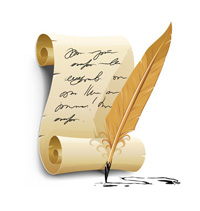 ПРОТОКОЛобщественных обсуждений по проекту изменений в Правила землепользования и застройки  Администрации Трегубовского сельского поселения Чудовского муниципального района Новгородской области  утвержденный решением Совета Депутатов Трегубовского сельского поселения Чудовского района Новгородской области № 7от 16.10.2020 года (в редакции от 26.01.2023 г. № 106)« 30 » ____ноября_____ 2023 г.1. Информация об организаторе общественных обсуждений: Комиссия по правилам землепользования и застройки в соответствии Решением Совета Депутатов Трегубовского сельского поселения Чудовского района Новгородской области № 199 от 17.04.2020 «Об организации и проведении общественных обсуждений или публичных слушаний по вопросам градостроительной деятельности в Трегубовском сельском поселении», состав и порядок деятельности которой утверждены Постановлением  Администрации Трегубовского сельского поселения от 14.08.2012 № 63 «О создании комиссии по землепользованию и застройке при Администрации Трегубовское сельское поселение»  (в редакции Постановления № 32 от 29.03.2022 года).2. Информация, содержащаяся в опубликованном оповещении о начале общественных обсуждений, дата и источник его опубликования:сведения об опубликовании оповещения о начале общественных обсуждений  (дата и источник его опубликования): официальный бюллетень Администрации Трегубовского сельского поселения  «МИГ Трегубово» (специальный выпуск) № 11(2) от 10.11.2023 года;информация о месте размещения оповещения о начале общественных обсуждений: в личном кабинете Администрации Трегубовского сельского поселения Чудовского муниципального района в соответствующем разделе платформы обратной связи единого портала.официальный сайт муниципального образования Трегубовского сельского поселения: https://tregubovskoe-r49.gosweb.gosuslugi.ru.информация о месте размещения проекта, подлежащем рассмотрению на общественных обсуждениях, и информационных материалах к нему:в личном кабинете Администрации Трегубовского сельского поселения Чудовского муниципального района в соответствующем разделе платформы обратной связи единого портала.- официальный сайт муниципального образования Трегубовского сельского поселения: https://tregubovskoe-r49.gosweb.gosuslugi.ru.3. Информация о сроке, в течение которого принимались предложения и замечания участников общественных обсуждений или публичных слушаний:в период с 8 часов 30 минут 18 ноября 2023 г. до 16 часов 30 минут 28 ноября 2023 г.4. Информация о территории, в пределах которой проводились общественные обсуждения: территория Трегубовского сельского поселения.5. Предложения и замечания от граждан, являющихся участниками общественных обсуждений и постоянно проживающих на территории, в пределах которой проводятся общественные обсуждения: не поступало.6. Предложения и замечания от иных участников общественных обсуждений:не поступало.Приложение к протоколу: «Перечень участников общественных обсуждений  принявших участие в рассмотрении проекта» От организатора общественных обсуждений               Алексеев С.Б.«30 »ноября 2023 г.____________________________ЗАКЛЮЧЕНИЕо результатах общественных обсуждений«_30__» ___ноября______ 2023 г.Наименование проекта, рассмотренного на общественных обсуждениях : Проект изменений в Правила землепользования и застройки Трегубовского сельского поселения.Сведения о количестве участников общественных обсуждений, которые приняли участие в общественных обсуждениях : ___0_____ человек___0_____юр. лица3. Реквизиты протокола общественных обсуждений, на основании которого подготовлено заключение о результатах общественных обсуждений:Протокол общественных обсуждений по проекту изменений в Правила землепользования и застройки Администрации Трегубовского сельского поселения Чудовского муниципального района Новгородской области  утвержденный решением Совета Депутатов Трегубовского сельского поселения Чудовского района Новгородской области № 7 от 16.10.2020 года (в редакции от 26.01.2023 г. № 106)4. Содержание внесенных предложений и замечаний участников общественных обсуждений или публичных слушаний от граждан, являющихся участниками общественных обсуждений или публичных слушаний и постоянно проживающих на территории, в пределах которой проводятся общественные обсуждения:не поступало.5. Содержание внесенных предложений и замечаний от иных участников общественных обсуждений: не поступало.6. Выводы по результатам общественных обсуждений:1) процедура общественных обсуждений соблюдена в соответствии с требованиями статьи 5.1 Градостроительного кодекса Российской Федерации;2) общественные обсуждения  считать состоявшимися;3) от участников общественных обсуждений не  поступило предложений и замечаний.От организатора общественных обсуждений или публичных слушаний							Алексеев С.Б.«_30__» __ноября___ 2023 г.__________________________Российская ФедерацияНовгородская область Чудовский районАдминистрация Трегубовского сельского поселенияПОСТАНОВЛЕНИЕот  03.11.2023 г.   № 165д. ТрегубовоОб утверждении бюджетногопрогноза Трегубовского сельского поселения на 2024-2026 годы      В соответствии с Федеральным законом от 28.06.2014 № 172-ФЗ «О стратегическом планировании в Российской Федерации», со статьей 170.1 Бюджетного кодекса Российской Федерации ПОСТАНОВЛЯЮ:1. Утвердить прилагаемый бюджетный прогноз Трегубовского сельского поселения на 2024-2026 годы.          2. Опубликовать постановление в официальном бюллетене поселения «МИГ Трегубово» и разместить на официальном сайте Администрации Трегубовского сельского поселения в сети «Интернет»..      Глава поселения                                             С.Б. АлексеевПриложение к постановлению Администрации Трегубовского сельского поселенияот  03.11.2023 г. № 165БЮДЖЕТНЫЙ ПРОГНОЗТрегубовского сельского поселения на 2024-2026 годыБюджетный прогноз Трегубовского сельского поселения на 2024-2026 годы (далее - бюджетный прогноз) разработан на основе отдельных показателей прогноза социально-экономического развития Трегубовского сельского поселения на 2024-2026 годы, с учетом основных направлений бюджетной и налоговой политики Трегубовского сельского поселения. Бюджетный прогноз разработан в условиях налогового и бюджетного законодательства, действующего на момент его составления.Целью среднесрочного бюджетного планирования в Трегубовском сельском поселении является обеспечение предсказуемости динамики доходов и расходов бюджета Трегубовского сельского поселения, что позволяет оценивать среднесрочные тенденции изменений объема доходов и расходов, а также вырабатывать на их основе соответствующие меры, направленные на повышение устойчивости и эффективности функционирования бюджетной системы Трегубовского сельского поселения.Основная задача бюджетного планирования состоит в увязке проводимой бюджетной политики с задачами по созданию устойчивого роста экономики и повышению уровня и качества жизни населения Трегубовского сельского поселения.Анализ исполнения бюджета Трегубовского сельского поселения за 2022 год и оценка исполнения бюджета Трегубовского сельского поселения за 2023 годАдминистрация Трегубовского сельского является основным участником бюджетного процесса, основным субъектом управления территорией Трегубовского сельского поселения.  Трегубовское сельское поселение как объект управления характеризуется особыми экономическими, территориальными и организационными условиями осуществления местного самоуправления. Особые экономические, территориальные и организационные условия осуществления местного самоуправления характеризуются дотационным характером бюджета (низкой бюджетной обеспеченностью расходных обязательств), наличием большого числа населенных пунктов, удаленных от административного центра, небольшой численностью населения сельского поселения с большой долей нетрудоспособного населения, низкой социальной и экономической активностью населения, наличием экономических и социальных проблем территории. Территория Трегубовского сельского поселения расположена в зоне рискованного земледелия. Рыночная конъюнктура Трегубовского сельского поселения слабая в силу объективно существующих факторов. Условия для социально-экономического развития сельского поселения – слабо конкурентоспособные в сравнении с иными типами муниципальных образований (городскими поселениями). Основным преимуществом поселения является территориальное расположение  населенных пунктов Трегубовского сельского поселения на федеральной автомобильной дороге М-10 «Россия». Особенностью Трегубовского сельского поселения является относительная близость к таким крупным городам как Санкт-Петербург, Великий Новгород, что обуславливает увеличение населения (городских жителей) в населенных пунктах Трегубовского сельского поселения в весенне-летний период. Сезонное увеличение численности населения негативно сказывается на функционировании муниципалитета. Городское население ограниченно участвует в формировании доходов бюджета поселения, одновременно оказывая существенное влияние на формирование расходной части бюджета (требования к благоустройству территории, инфраструктуре), что в условиях дотационного бюджета отвлекает финансовый ресурс от проблем сельского населения. 	Основное влияние  на параметры бюджета сельского поселения оказывает федеральный регулятор: основные виды доходов бюджета сельского поселения и полномочия по решению вопросов местного значения определяет федеральное законодательство. Немаловажное влияние  на параметры бюджета сельского поселения оказывает региональный регулятор: бюджеты сельских поселений дотационны в силу особых экономических условий осуществления местного самоуправления в сельских поселениях, выравнивание бюджетной обеспеченности – полномочие регионального уровня. Налоговая и бюджетная политика, реализуемая администрацией поселения в этой части, требует гибких и прозрачных межбюджетных отношений, преимущественно с региональным уровнем. По причине низкой бюджетной обеспеченности сельских поселений и отсутствию адекватных данному виду управления ресурсов (финансовый и человеческий капитал), документы стратегического планирования, удовлетворяющие требованиям Федерального закона от 28 июня 2014 года № 172-ФЗ «О стратегическом планировании в Российской Федерации» и проблемам территории, носят формальный характер.  На территории сельского поселения осуществляют экономическую деятельность  25  экономических субъектов (2019 год – 27, 2020 год - 26). Однако экономическое развитие территории слабо влияет на доходную часть бюджета сельского поселения. По причине особых экономических и организационных условий функционирования муниципалитета (низкая бюджетная обеспеченность, население -  малочисленно) доходные источники, определенные федеральным законодательством, не  обеспечивают бездотационный характер бюджета. Показатель численности населения оказывает решающее влияние на параметры бюджета. Трегубовское сельское поселение  имеет слабую экономическую самостоятельность. Бюджет поселения зависим от вышестоящих бюджетов. Ресурсы Трегубовского сельского поселения ограничены.Преимущества, характерные для трехлетнего бюджетного планирования, к числу которых в первую очередь, можно отнести предсказуемость условий, гибкость принятия финансовых решений, наличие резервов, которые на очередном этапе бюджетного планирования позволят предусмотреть расходы, определенные приоритетами развития, по вышерассмотренным особенностям, не актуальны для бюджетного планирования сельского поселения.В доходную часть бюджета поселения в составе собственных доходов поступают налоговые и неналоговые доходы. Собственные доходы бюджета поселения сформированы за счет:2 % отчислений от налога на доходы физических лиц;0,2674 % доходов от уплаты акцизов на автомобильное топливо;100 % государственной пошлины;100 % отчислений от земельного налога;100 % отчислений от налога на имущество физических лиц;100% от аренды имущества;100% от реализации основных средств и материальных запасов.Из налоговых доходов больший удельный вес имеют:- земельный налог (физ. и юр. лица)  – 83 % от суммы всех налоговых поступлений,- доходы от уплаты акцизов на автомобильное топливо – 8,8 %,- налог на имущество физических лиц – 3,5 %,- подоходный (НДФЛ) – 4,6 %.Из неналоговых доходов бюджет поселения получает средства от сдачи муниципального имущества в аренду, от продажи муниципального имущества, муниципальной земли. Доля собственных доходов в общей сумме доходов бюджета поселения составляет 75,0 % (2021 – 58,0%, 2020 – 56,2%, 2019 – 57,8%). 25% (3,7 млн. руб.) доходов бюджета поселения формируется из финансовых вливаний от бюджетов других уровней бюджетной системы Российской Федерации. Это - дотация на выравнивание бюджетной обеспеченности из областного бюджета – 710,5 тыс. руб. (4,75%); субсидий из областного бюджета – 2,1 млн. руб. (14,1%); субвенции и прочие межбюджетные трансферты на выполнение переданных полномочий – 781,4 (2,2%).Основными задачами формирования и исполнения бюджета остаются:увеличение доли собственных доходов в доходной части бюджета поселения (работа с недоимкой по местным налогам, взимание задолженности по арендной плате за имущество, увеличение доли продажи имущества, привлечение на территорию инвестиционных проектов и т.п.); целевой характер, рациональность и эффективность расходования бюджетных средств;программный метод ведения бюджета.В таблице 1 приведены данные, позволяющие оценить долю соответствующей статьи доходов (расходов) в общей сумме доходов (расходов) поселения.Таблица 1Финансовая обеспеченность          Доходная часть бюджета поселения за 2022 год исполнена на 135 процентов от годовых показателей (при годовом плане 11, 1 млн. рублей поступило 15,0 млн. рублей). Исполнение доходной части бюджета от первоначального плана составило 153 %, в том числе от первоначального плана по собственным доходам – 161 %.Перенос сроков уплаты имущественных налогов негативно сказывается на наполняемости (исполнении) бюджета поселения. Также на исполнение плановых показателей по собственным доходам значительно влияет отсутствие на уровне администрации поселения рычагов воздействия для борьбы с недоимкой по налогам.          Общая сумма по собственным доходам составила 11,2 млн. руб., что составляет 153 % от уточненных годовых плановых показателей. Сумма собственных доходов по сравнению с 2021 годом выросла на 28%.Анализ поступления собственных доходов в бюджет Трегубовского сельского поселения в 2022 году представлен в таблице 2.Таблица 2Анализ поступления собственных доходовв бюджет Трегубовского сельского поселения в 2022 году         Конечной задачей формирования и исполнения бюджета является целевой характер, рациональность и эффективность расходования бюджетных средств.В 2022 году в рамках реализации мероприятий муниципальной программы Трегубовского сельского поселения «Создание комфортных условий  проживания для населения Трегубовского сельского поселения на 2022 – 2024 годы» реализованы следующие показатели:Исполнение полномочий по решению вопросов местного значения Трегубовского сельского поселения:Функционирование муниципального печатного органа поселения, вследствие чего на территории поселения обеспечено периодическое опубликование нормативных правовых актов и другой информации поселения (10,0 тыс. руб.);Финансирование расходов на содержание органов местного самоуправления поселений (4,7 млн. руб.);Исполнение бюджета поселения и контроль за исполнением данного бюджета;Организация сбора и вывоза бытовых отходов и мусора,  организация благоустройства и уличного освещения территории поселения (4,0 млн. руб.);Содержание и ремонт автомобильных дорог общего пользования местного значения в границах населенных пунктов (2,7 млн. руб.);Выполнение и финансовое обеспечение мероприятий по проведению топографо-геодезических, картографических и землеустроительных работ и услуг по разработке нормативных правовых актов территориального планирования (136,0 тыс. руб.); Создание условий для организации досуга и обеспечения жителей услугами организаций культуры (40,0 тыс. руб.);Реализация мероприятий программы по увековечению памяти погибших при защите Отечества в годы Великой Отечественной войны (14,9 тыс. руб.);Финансовое обеспечение мероприятий по работе с детьми и молодежью в поселении (молодежная политика) (10,0 тыс. руб.);Финансовое обеспечение физкультурно-оздоровительных и спортивных мероприятий поселения (20,0 тыс. руб.);Финансовое обеспечение мероприятий по опубликованию нормативных правовых актов и прочих материалов органов местного самоуправления в периодических изданиях (10,0 тыс. руб.).       Расходная часть бюджета поселения исполнена на 92,7 процентов (при годовом плане 13,3 млн. руб. освоено 12,3 млн. руб.). Профицит бюджета составил 2,6 млн. рублей (при плановом значении дефицита бюджета 2,2 млн. руб.).Источниками покрытия дефицита бюджета Трегубовского сельского поселения служат остатки денежных средств на счетах на начало финансового года. Причиной неисполнения годовых плановых показателей расходной части бюджета является поступление значительной суммы собственных доходов в конце года и, вследствие чего, перенос принятых бюджетных обязательств на новый финансовый год. Анализ исполнения плана расходных бюджетных обязательств Трегубовского сельского поселения в 2022 году представлен в таблице 3.Таблица 3Анализ исполнения плана расходных бюджетных обязательств Трегубовского сельского поселения в 2022 годуОценка ожидаемого  исполнения бюджета Трегубовского сельскогопоселения  за 2023 годТаблица 4Доходы, тыс. руб.: Таблица 5Расходы, тыс. руб.:Основные подходы к формированию налоговой и бюджетной политики Трегубовского сельского поселения на среднесрочный периодБюджетная и налоговая политика Трегубовского сельского поселения должна в полной мере учитывать прогнозируемые риски развития экономики и предусматривать адекватные меры по минимизации их неблагоприятного влияния на качество жизни населения сельского поселения.На среднесрочный период основными направлениями работы должны стать мероприятия, обеспечивающие бюджетную устойчивость и общую стабильность.В целом среднесрочная политика по формированию доходов бюджета будет основана на следующих подходах:основной целью налоговой политики на 2024 год и на плановый период 2025 и 2026 годов, напрямую связанной с налоговой политикой, проводимой        на федеральном уровне, является сохранение бюджетной устойчивости, получение необходимого объема доходов бюджета поселения, поддержка предпринимательской и инвестиционной деятельности, обеспечивающая налоговую конкурентоспособность бизнеса.В 2019-2022 годах налоговая политика была направлена на увеличение налогового потенциала с сохранением комплекса мер, предусматривающего упрощение и ускорение действующих на территории Трегубовского сельского поселения процедур по ведению бизнеса, содействие развитию малого предпринимательства, взаимодействие с районными и областными органами власти в обеспечении эффективного администрирования налогов на территории поселения, взаимодействие с налогоплательщиками.В 2024-2026 годах налоговая политика Трегубовского сельского поселения будет проводиться с учетом реализации мер налогового стимулирования и повышения доходов бюджетной системы Российской Федерации, планируемых на федеральном и региональном уровне:улучшение качества налогового администрирования путем координации действий органов местного самоуправления Трегубовского сельского поселения с налоговыми органами и другими главными администраторами доходов бюджета по контролю за достоверностью начисления налоговых и неналоговых доходов бюджета, своевременностью их перечисления; повышение эффективности управления муниципальной собственностью Трегубовского сельского поселения и увеличению доходов от ее использования.При формировании и реализации бюджетной политики на среднесрочный период необходимо исходить из решения следующих основных задач:1) формирование бюджетных параметров исходя из необходимости безусловного исполнения действующих расходных обязательств, в том числе с учетом их оптимизации и повышения эффективности использования финансовых ресурсов;2) снижение рисков неисполнения первоочередных и социально значимых обязательств, недопущение принятия новых расходных обязательств, не обеспеченных доходными источниками;3) повышение эффективности бюджетных расходов на основе оценки достигнутых результатов;4) достижение целевых показателей, утвержденных муниципальной программой Трегубовского сельского поселения;5) интеграция процессов стратегического прогнозирования и бюджетного планирования;6) развитие системы внутреннего муниципального финансового контроля;7) обеспечение предварительного и последующего финансового контроля при реализации процедур проведения закупок товаров, работ, услуг для обеспечения муниципальных нужд Трегубовского сельского поселения;8) сохранение условий для исполнения органами местного самоуправления полномочий по вопросам местного значения.9) обеспечение открытости и прозрачности муниципальных финансов Трегубовского сельского поселения.Прогноз основных характеристик бюджета Трегубовского сельского поселения на 2024-2026 годы          Основные характеристики бюджета на 2024 год выше параметров проекта бюджета на 2023 год. По-прежнему значительное влияние на формирование параметров бюджета оказывают межбюджетные трансферты, но в 2024-2026 годах бюджет Трегубовского сельского поселения запланирован как бездотационный. Прогнозируемый дефицит бюджета поселения составит 1344,5 тыс. рублей.Параметры бюджета Трегубовского сельского поселения, имея большую зависимость от реализуемой региональным уровнем межбюджетной политики, находятся под влиянием постоянной оптимизации бюджетных расходов и корректировки утвержденных показателей бюджета. Собственные налоговые и неналоговые доходы бюджета Трегубовского сельского поселения в среднесрочной перспективе составят: 2024 год – 9,97 млн. руб., 2025 год – 10,21 млн. руб., 2026 год – 10,41 млн. руб. К концу прогнозируемого периода собственные доходы бюджета поселения увеличатся по сравнению с началом периода на 1,66%. В общей структуре доходов изменения незначительные. Планируется, что объем безвозмездных поступлений составит в 2024 году 2,1 млн. руб., в 2025 году – 1,47 млн. руб., в 2026 году – 1,47 млн. руб.Планирование расходной части проекта бюджета осуществляется в соответствии с мероприятиями муниципальной программы. Целевые статьи расходов бюджета формируются по программным и непрограммным направлениям деятельности. По причине низкой бюджетной обеспеченности расходных обязательств целевые статьи проекта бюджета не несут стратегического характера. Основные мероприятия обеспечивают первоочередные необходимые расходы потребностей населения (уличное освещение, благоустройство) и не направлены на изменение показателей социально-экономического развития территории сельского поселения. Расходы бюджета Трегубовского сельского поселения в среднесрочной перспективе составят: 2024 год – 13,42 млн. руб., 2025год – 11,39 млн. руб., 2026 год – 11,29 млн. руб.Учитывая указанные параметры бюджета Трегубовского сельского поселения, ожидается, что бюджет Трегубовского сельского поселения будет сформирован в 2024 году с дефицитом 1344,2 тыс. рублей, в 2025 – 2026 годах без дефицита (таблица 6).Таблица 6ОСНОВНЫЕ ПОКАЗАТЕЛИБюджета Трегубовского сельского поселения на 2024-2026 годы(тыс. рублей)___________________________Российская ФедерацияНовгородская область Чудовский районАдминистрация Трегубовского сельского поселенияПОСТАНОВЛЕНИЕот  03.11.2023 г.   № 164д. Трегубово      В соответствии со статьей 172 Бюджетного кодекса Российской Федерации  и  статьями 9, 13 Положения о бюджетном процессе в Трегубовском сельском поселении, утвержденного решением Совета депутатов Трегубовского сельского поселения от  22.03.2019  № 158:    1. Утвердить основные направления бюджетной и налоговой политики Трегубовского сельского поселения на 2024 - 2026 годы согласно приложению.    2. Главному специалисту Администрации Трегубовского сельского поселения, обеспечить разработку проекта бюджета Трегубовского сельского поселения на основе основных направлений бюджетной и налоговой политики Трегубовского сельского поселения на 2024 - 2026 годы.    3. Контроль исполнения настоящего распоряжения оставляю за собой.     Глава поселения                        С.Б.АлексеевПриложениек постановлениюАдминистрации Трегубовскогосельского поселения от 03.11.2023  № 164Основные направлениябюджетной и налоговой политикив трегубовском СЕЛЬСКОМ ПОСЕЛЕНИИна 2024 - 2026 годЫ      Основные направления бюджетной и налоговой политики Трегубовского сельского поселения на 2024 год и плановый период 2025 – 2026 годов (далее основные направления бюджетной и налоговой политики) разработаны в соответствии с требованиями статьи 172 Бюджетного кодекса Российской Федерации, пунктов 9 и 13 Положения о бюджетном процессе в Трегубовском сельском поселении, утвержденном решением Совета Депутатов Трегубовского сельского поселения от  22.03.2019  № 158.     Бюджетная и налоговая политика Трегубовского сельского поселения является основой бюджетного планирования, обеспечения рационального и эффективного использования бюджетных средств.     Основные направления бюджетной и налоговой политики содержат основные цели, задачи и приоритеты бюджетной и налоговой политики на предстоящий период в сфере формирования доходного потенциала, расходования бюджетных средств, межбюджетных отношений.1. Основные цели бюджетной и налоговой политики      В 2024 - 2026 годах бюджетная и налоговая политика в первую очередь будет направлена на сохранение социальной и финансовой стабильности в сельском поселении, содействие условий для устойчивого социально-экономического развития территории, стимулирование инвестиционной деятельности, увеличение налогового потенциала, обеспечение функционирования эффективной системы предоставления государственных (муниципальных) услуг, повышение эффективности бюджетных расходов.     Для достижения целей бюджетной и налоговой политики сельского поселения необходимо сосредоточить усилия специалистов органа местного самоуправления поселения на решении следующих задач:- обеспечение финансовой устойчивости и стабильности бюджета сельского поселения; - максимальное приближение прогнозов поступления доходов бюджета сельского поселения к реальной ситуации в экономике;- обеспечение сбалансированности бюджета сельского поселения за счет снижения бюджетного дефицита и недопущения увеличения принимаемых расходных обязательств, не обеспеченных доходными источниками их реализации; - обеспечение режима экономного и рационального использования средств бюджета поселения;- обеспечение реалистичности и гарантии исполнения принятых бюджетных обязательств, недопущение образования просроченной кредиторской задолженности по ним;- проведение взвешенной финансовой политики при принятии новых расходных обязательств с учетом их достоверного финансово-экономического обоснования и возможностей местного бюджета;- обеспечение устойчивого функционирования органа местного самоуправления, оптимизация штатной численности работников, совершенствование перечня, доступности и улучшения качества оказываемых ими услуг;- развитие межбюджетных отношений.     В 2024 - 2026 годах  бюджетные расходы необходимо сконцентрировать на направлениях, прежде всего связанных с улучшением условий жизни человека, решении социальных проблем, повышении эффективности и качества предоставляемых населению государственных и муниципальных услуг.    В связи с этим приоритеты расходов на 2024 - 2026 годы следующие: - своевременное и в полном объеме исполнение всех принятых обязательств;- оптимизация расходов бюджета, рациональное использование бюджетных средств и снижение доли неэффективных бюджетных расходов.    В то же время реализация приоритетных направлений не должна приводить к увеличению дефицита бюджета сельского поселения. В целях сбалансированности бюджета необходимо обеспечить соответствие объема действующих расходных обязательств реальным доходным источникам и источникам покрытия дефицита бюджета, а также взвешенный подход при рассмотрении возможности принятия новых бюджетных обязательств. В 2024 - 2026 годах планируется формирование бездефицитного бюджета.    В целях обеспечения потребностей населения в государственных и муниципальных услугах необходимо повысить уровень удовлетворенности населения сельского поселения качеством предоставления государственных и муниципальных услуг.2. Основные направления налоговой политики на 2024 - 2026 годы     Основные направления налоговой политики на 2024 - 2026 годы  подготовлены в рамках составления проекта бюджета сельского поселения на очередной финансовый  год и двухлетний плановый период.     Формирование доходной части бюджета сельского поселения основано на действующем налоговом и бюджетном законодательствах, налоговом потенциале территории, прогнозе администраторов платежей в бюджет Трегубовского сельского поселения.     Налоговая политика направлена на сохранение и развитие налоговой базы в сложившихся экономических условиях и будет проводиться с учетом реализации мер налогового стимулирования и повышения доходов местных бюджетов, планируемых на федеральном, региональном и местном уровне.    Собственные доходы поселения будут сформированы за счет:2 % отчислений от налога на доходы физических лиц;0, 2681 % доходов от уплаты акцизов на автомобильное топливо;30% отчислений от единого сельскохозяйственного налога;100 % государственной пошлины;100 % отчислений от земельного налога;100 % отчислений от налога на имущество физических лиц;100% от аренды имущества;100% от реализации основных средств и материальных запасов.   .    Основными направлениями налоговой политики сельского поселения на предстоящий период будут:- повышения качества администрирования налоговых и неналоговых доходов бюджета сельского поселения;- продолжение работы по сокращению задолженности по налогам и сборам перед бюджетом сельского поселения;- постоянная работа над увеличением доходной части бюджета сельского поселения;- продолжение политики обоснованности и эффективности применения налоговых льгот.   По-прежнему значительное внимание будет отводиться обеспечению эффективности управления муниципальной собственностью Трегубовского сельского поселения и увеличению доходов от ее использования.   Актуальным останется вовлечение в арендные отношения дополнительных объектов недвижимости.3. Основные направления бюджетной политики и подходы к формированию бюджетных расходов      Важнейшими задачами бюджетной политики в области расходов в 2024 - 2026 годах являются обеспечение сбалансированности и устойчивости бюджетной системы поселения, безусловное выполнение расходных обязательств местного бюджета, повышение эффективности бюджетных расходов.     Основными направлениями бюджетной политики должны стать:- обеспечение полного финансирования обязательств, принятых на себя органами местного самоуправления;- сокращение обязательств, требующих необоснованных и малоэффективных бюджетных расходов, отмена необеспеченных достаточным уровнем финансирования расходных обязательств;- эффективное расходование средств бюджетов всех уровней, направленное на оптимальное достижение конечного результата;- продолжать работу по энергосбережению и повышению энергоэффективности, стимулированию проведения энергосберегающих мероприятий; - совершенствование системы муниципальных закупок, обеспечивающих рациональное использование бюджетных средств, выполнение требований законодательства и формирующих реальный конкурентный режим при размещении заказов на поставки товаров, выполнение работ, оказание услуг муниципальных нужд.    При формировании объема бюджетных ассигнований реализованы следующие подходы:1) концентрация ресурсов на наиболее значимых мероприятиях и объектах с уточнением объемов бюджетных ассигнований на исполнение отдельных расходных обязательств, 2) оптимизация расходов на обеспечение деятельности органов муниципальной власти, 3) уточнение объема принятых обязательств с учетом прекращающихся расходных обязательств ограниченного срока действия и изменения контингента получателей.Прогнозом долгосрочного социально-экономического развития Российской Федерации на период до 2030 года в качестве одного из основных приоритетов социальной и экономической политики Российской Федерации определено повышение качества и доступности государственных услуг, предоставляемых органами исполнительной власти.     Основными мерами в названном направлении деятельности являются регламентация порядка предоставления государственных и муниципальных услуг, проведение мероприятий, направленных на упрощение процедур, снижение временных издержек, затрачиваемых потребителями на их получение, оценка качества предоставляемых услуг потребителям, обеспечение предоставления услуг в электронном виде. 4. Межбюджетные отношения    Межбюджетные отношения в 2024 - 2026 годах будут строиться с учетом разграничения полномочий между уровнями бюджетной системы.Бюджетная политика в сфере межбюджетных отношений будет направлена на решение следующих ключевых задач:- повышение финансовой самостоятельности местного бюджета и одновременно повышение ответственности при использовании бюджетных средств;- четкое разграничение полномочий между органами муниципальных образований;- отработка отлаженного механизма передачи межбюджетных трансфертов из бюджета сельского поселения;- соблюдение требований и принципов бюджетного законодательства в части межбюджетных трансфертов._____________________________________Утвержденапостановлением Администрации Трегубовского  сельского поселенияот  08.11.2023    № 167Программапрофилактики рисков причинения вреда (ущерба) охраняемым законом ценностям в рамках муниципального контроля в сфере благоустройства на территории Трегубовского  сельского поселенияна 2024 год Анализ текущего состояния осуществления вида контроля, описание текущего развития профилактической деятельности контрольного (надзорного) органа, характеристика проблем, на решение которых направлена программа профилактики  Программа профилактики рисков причинения вреда (ущерба) охраняемым законом ценностям в рамках осуществления муниципального контроля в сфере благоустройства на территории  Трегубовского  сельского поселения на 2024 год, разработана соответствии с Федеральным законом от 31 июля 2020 г. № 248-ФЗ «О государственном контроле (надзоре) и муниципальном контроле в Российской Федерации», Федеральным законом от 6 октября 2003 года № 131-ФЗ «Об общих принципах организации местного самоуправления в Российской Федерации», Постановлением Правительства Российской Федерации от 25 июня 2021 года №990 «Об утверждении правил разработки и утверждения контрольными (надзорными) органами программы профилактики рисков причинения вреда (ущерба) охраняемым законам ценностям».Программа профилактики рисков причинения вреда (ущерба) охраняемым законом ценностям (далее-Программа), проводится в рамках осуществления муниципального контроля в сфере благоустройства на территории Трегубовского  сельского поселения.Мероприятия по профилактике рисков причинения вреда (ущерба) охраняемым законом ценностям по муниципальному контролю в сфере благоустройства на территории Трегубовского  сельского поселения, осуществляются должностными лицами по осуществлению муниципального контроля в сфере благоустройства.При осуществлении муниципального контроля в сфере благоустройства, проведение профилактических мероприятий, направленных на снижение риска причинения вреда (ущерба), является приоритетным по отношению к проведению контрольных мероприятий.Под профилактикой рисков причинения вреда (ущерба) охраняемым законом ценностям понимается осуществление с целью предотвращения таких рисков деятельность должностных лиц администрации Трегубовского  сельского поселения по реализации мер организационного, информационного, правового, социального и иного характера, направленных на просвещение контролируемых лиц и иных заинтересованных лиц по вопросам содержания и порядка применения требований Положения о муниципальном контроле в сфере благоустройства, а также стимулирование добросовестного и правомерного поведения контролируемых лиц.Под контролируемыми лицами понимаются граждане, индивидуальные предприниматели и организации, деятельность, действия или результаты деятельности, которых либо  объекты, находящиеся во владении и (или) в пользовании которых, подлежат муниципальному контролю в сфере благоустройства.За текущий период 2023 года в рамках муниципального контроля Правил благоустройства территории Трегубовского  сельского поселения, плановые и внеплановые проверки, мероприятия по контролю без взаимодействия с контролируемыми лицами не производились.Эксперты и представители экспертных организаций к проведению проверок не привлекались.Предостережения о недопустимости нарушений обязательных требований при осуществлении муниципального контроля в сфере благоустройства контролируемым лицам не выдавались.Случаи причинения контролируемыми лицами вреда охраняемым законом ценностям, а также случаи возникновения чрезвычайных ситуаций природного и техногенного характера не установлены.К основным проблемам в сфере благоустройства на территории Трегубовского  сельского поселения, на решение которых направлена Программа, относится: - приведение объектов благоустройства в соответствии с технико-эксплуатационными характеристиками, - улучшение экологической обстановки и санитарно-гигиенических условий жизни на территории сельского поселения, - создание безопасных и комфортных условий для проживания населения, - обеспечение и поддержание чистоты и порядка на территории сельского поселения.Ожидаемые конечные результаты реализации программы профилактики: -  снижение рисков причинения вреда охраняемым законом ценностям;-  увеличение доли законопослушных контролируемых лиц;- внедрение новых видов профилактических мероприятий, предусмотренных Федеральным законом № 248-ФЗ и Постановлением № 1010;- уменьшение административной нагрузки на контролируемых лиц;- повышение уровня правовой грамотности контролируемых лиц;   - мотивация контролируемых лиц к добросовестному поведению.Цели и задачи реализации программы профилактикиПрофилактика рисков причинения вреда (ущерба) охраняемым законом ценностям направлена на достижение следующих основных целей:предотвращение рисков причинения вреда охраняемым законом ценностям;предупреждение нарушений обязательных требований (снижение числа нарушений обязательных требований) в сфере в сфере благоустройства на территории Трегубовского  сельского поселения;стимулирование добросовестного соблюдения обязательных требований всеми контролируемыми лицами;устранение условий, причин и факторов, способных привести к нарушениям обязательных требований и (или) причинению вреда (ущерба) охраняемым законом ценностям;создание условий для доведения обязательных требований до контролируемых лиц, повышение информированности о способах их соблюдения.2.2. Основными задачами профилактических мероприятий являются:выявление причин, факторов и условий, способствующих нарушению обязательных требований, определение способов устранения или снижения рисков их возникновения;           формирование одинакового понимания обязательных требований при осуществлении муниципального контроля в сфере благоустройства на территории Трегубовского  сельского поселения;укрепление системы профилактики нарушений обязательных требований путем активизации профилактической деятельности;создание условий для изменения ценностного отношения подконтрольных субъектов к рисковому поведению, формирования позитивной ответственности за свое поведение, поддержания мотивации к добросовестному поведению;создание и внедрение мер системы позитивной профилактики;повышение уровня правовой грамотности подконтрольных субъектов, в том числе путем обеспечения доступности информации об обязательных требованиях и необходимых мерах по их исполнению;инвентаризация и оценка состава и особенностей подконтрольных субъектов и оценки состояния подконтрольной сферы;установление зависимости видов, форм и интенсивности профилактических мероприятий от особенностей конкретных подконтрольных субъектов;снижение издержек контрольно-надзорной деятельности и административной нагрузки на подконтрольные субъекты.2.3. Профилактические мероприятия планируются и осуществляются на основе соблюдения следующих базовых принципов:понятности - представление информации об обязательных требованиях в простой, понятной, исчерпывающей форме (описание, пояснение, приведение примеров самих обязательных требований, указание нормативных правовых актов их содержащих и административных последствий за нарушение обязательных требований);информационной открытости – доступность для подконтрольных субъектов сведений об организации и осуществлении профилактических мероприятий (в том числе за счет использования информационно-коммуникационных технологий);вовлеченности – обеспечение включения подконтрольных субъектов посредством различных каналов и инструментов обратной связи в процесс взаимодействия по поводу предмета профилактических мероприятий, их качества и результативности;полноты охвата – включение в программу профилактических мероприятий максимального числа подконтрольных субъектов;обязательности – обязательное проведение профилактических мероприятий по установленным видам контроля (надзора) на регулярной и системной основе;актуальности – регулярный анализ и обновление программы профилактических мероприятий, использование актуальных достижений науки и технологий при их проведении;релевантности – выбор набора видов и форм профилактических мероприятий, учитывающий особенности подконтрольных субъектов.Перечень профилактических мероприятий, сроки (периодичность) их проведенияПоказатели результативности и эффективности программы профилактики_________________________________Российская ФедерацияНовгородская область Чудовский районАДМИНИСТРАЦИЯТРЕГУБОВСКОГО  СЕЛЬСКОГО ПОСЕЛЕНИЯПОСТАНОВЛЕНИЕот  08.11.2023     №168 д.ТрегубовоОб утверждении Программыпрофилактики рисков причи-нения вреда (ущерба) охраняе-мым законом ценностям в рам-ках муниципального контроля на автомобильном транспорте, городском наземном электри-ческом транспорте и в дорож-ном хозяйствена территории Трегубовского  сельского поселе-ния на 2024 годВ соответствии с Федеральными законами от 06.10.2003 № 131-ФЗ «Об общих принципах организации местного самоуправления в Российской Федерации», от 31.07.2020 № 248-ФЗ «О государственном контроле (надзоре) и муниципальном контроле в Российской Федерации» (далее – Федеральный закон № 248-ФЗ), постановлением Правительства Российской Федерации от 25.06.2021 № 990 «Об утверждении Правил разработки и утверждения контрольными (надзорными) органами программы профилактики рисков причинения вреда (ущерба) охраняемым законом ценностям», решением Совета депутатов Трегубовского  сельского поселения от 29.10.2021  № 48 «Об утверждении Положения о муниципальном контроле на автомобильном транспорте
и в дорожном хозяйстве на территории Трегубовского
сельского поселения»ПОСТАНОВЛЯЮ:1. Утвердить прилагаемую Программу профилактики рисков причинения вреда (ущерба) охраняемым законом ценностям в рамках муниципального контроля на автомобильном транспорте, городском наземном электрическом транспорте и в дорожном хозяйстве на территории Трегубовского  сельского поселения на 2024 год.2. Опубликовать постановление в официальном бюллетене Трегубовского  сельского поселения «МИГ Трегубово»  и разместить на официальном сайте Администрации Трегубовского  сельского поселения.Глава поселения                                С.Б. АлексеевУтвержденапостановлением Администрации Трегубовского  сельского поселенияот 08.11.2023       №168Программа профилактики рисков причинения вреда (ущерба) охраняемым законом ценностям в рамках муниципального контроля на автомобильном транспорте , городском наземном электрическом транспорте и в дорожном хозяйстве на территории Трегубовского  сельского поселенияна 2024 годПрограмма профилактики рисков причинения вреда (ущерба) охраняемым законом ценностям в рамках муниципального контроля на автомобильном транспорте, городском наземном электрическом транспорте и в дорожном хозяйстве на территории Трегубовского  сельского поселения (далее – Программа) устанавливает перечень профилактических мероприятий, направленных на предупреждение нарушений обязательных требований и (или) причинения вреда (ущерба) охраняемым законом ценностям, соблюдение которых оценивается при осуществлении муниципального контроля на автомобильном транспорте, городском наземном электрическом транспорте и в дорожном хозяйстве на территории Трегубовского  сельского поселения, проводимых администрацией Трегубовского  сельского поселения (далее – Администрация), и порядок их проведения в 2024 году. 1. Анализ текущего состояния осуществления муниципального контроля на автомобильном транспорте и в дорожном хозяйстве, описание текущего развития профилактической деятельности Администрации, характеристика проблем, на решение которых направлена Программа1.1. Муниципальный контроль - деятельность контрольных органов, направленная на предупреждение, выявление и пресечение нарушений обязательных требований, осуществляемая в пределах полномочий органов местного самоуправления посредством профилактики нарушений обязательных требований, оценки соблюдения гражданами и организациями обязательных требований, выявления их нарушений, принятия предусмотренных законодательством Российской Федерации мер по пресечению выявленных нарушений обязательных требований, устранению их последствий и (или) восстановлению правового положения, существовавшего до возникновения таких нарушений.Муниципальный контроль на автомобильном транспорте, городском наземном электрическом транспорте и в дорожном хозяйстве на территории Трегубовского  сельского поселения осуществляется специалистом Администрации Трегубовского  сельского поселения, в должностные обязанности которого входит проведение мероприятий данного вида контроля (далее – специалист).В соответствии с Положением о муниципальном контроле на автомобильном транспорте, городском наземном электрическом транспорте и в дорожном хозяйстве на территории Трегубовского  сельского поселения, утвержденным решением Совета депутатов Трегубовского  сельского поселения от 29.10.2021 № 48, муниципальный контроль осуществляется без проведения плановых контрольных мероприятий.В связи с ограничениями, установленными постановлением Правительства РФ от 10.03.2022 № 336 «Об особенностях организации и осуществления государственного контроля (надзора), муниципального контроля» в 2023 году не проводились контрольные мероприятия.В целях предупреждения нарушений субъектами обязательных требований, устранения причин, факторов и условий, способствующих указанным нарушениям, специалистом осуществлялись мероприятия по профилактике таких нарушений в рамках программы профилактики рисков причинения вреда (ущерба) охраняемым законом ценностям в рамках муниципального контроля на автомобильном транспорте, городском наземном электрическом транспорте  и в дорожном хозяйстве на территории Трегубовского  сельского поселения на 2023 год, утвержденной постановлением Администрации от 01.12.2022  № 143.В 2023 году в соответствии с планом мероприятий по профилактике нарушений законодательства в сфере автомобильных дорог и дорожного хозяйства при осуществлении муниципального контроля на автомобильном транспорте и в дорожном хозяйстве на территории Трегубовского  сельского поселения на 2023 год осуществлялось информирование. Консультирование не проводилось в связи с отсутствием подконтрольных субъектов. Предостережения подконтрольным субъектам не объявлялись ввиду отсутствия оснований. С целью осуществления мероприятий в рамках «Информирование» на официальном сайте Администрации в информационно-телекоммуникационной сети «Интернет» (далее – официальный сайт) обеспечено размещение информации в отношении проведения муниципального контроля на автомобильном транспорте и в дорожном хозяйстве на территории Трегубовского  сельского поселения согласно требований статьи 46 Федерального закона от 31.07.2020 № 248-ФЗ «О государственном контроле (надзоре) и муниципальном контроле в Российской Федерации». Наиболее актуальной проблемой, по которой проводились профилактические мероприятия в 2023 году, является - содержание автомобильных дорог.Наиболее значимыми рисками при реализации Программы являются нарушения субъектами обязательных требований, которые могут повлечь за собой совершение дорожно-транспортных происшествий, причинение вреда жизни и здоровью граждан, причинение материального вреда (ущерба) автотранспортным средствам.Проведение профилактических мероприятий, направленных на соблюдение субъектами обязательных требований и побуждение субъектов к добросовестности, будет способствовать повышению ответственности субъектов, снижению количества совершаемых нарушений обязательных требований. 2. Цели и задачи реализации Программы2.1. Цели Программы:2.1.1 стимулирование добросовестного соблюдения обязательных требований всеми субъектами;2.1.2. устранение условий, причин и факторов, способных привести к нарушениям обязательных требований и (или) причинению вреда (ущерба) охраняемым законом ценностям;2.1.3 создание условий для доведения обязательных требований до субъектов, повышение информированности о способах их соблюдения.2.2. Задачи Программы:2.2.1 выявление причин, факторов и условий, способствующих нарушению обязательных требований, определение способов устранения или снижения рисков их возникновения;2.2.2 установление зависимости видов, форм и интенсивности профилактических мероприятий от особенностей конкретных субъектов, и проведение профилактических мероприятий с учетом данных факторов;2.2.3 формирование единого понимания обязательных требований у всех участников контрольной деятельности;2.2.4 повышение уровня правовой грамотности субъектов, в том числе путем обеспечения доступности информации об обязательных требованиях и необходимых мерах по их исполнению. 3. Перечень профилактических мероприятий, сроки (периодичность) их проведения4. Показатели результативности и эффективности Программы4.1. Отчетные показатели Программы на 2024 год:4.1.1. Доля нарушений, выявленных в ходе проведения контрольных мероприятий, от общего числа контрольных мероприятий, осуществленных в отношении подконтрольных субъектов – 0%.Показатель рассчитывается как процентное соотношение количества нарушений, выявленных в ходе проведения контрольных мероприятий, к общему количеству проведенных контрольных мероприятий;4.1.2. Доля профилактических мероприятий в объеме контрольных мероприятий – 100 %.Показатель рассчитывается как отношение количества проведенных профилактических мероприятий к количеству проведенных контрольных мероприятий. 4.2. Экономический эффект от реализованных мероприятий:4.2.1. минимизация ресурсных затрат всех участников контрольной деятельности за счет дифференцирования случаев, в которых возможно направление подконтрольным субъектам предостережений о недопустимости нарушения обязательных требований, а не проведение внеплановой проверки;4.2.2. повышение уровня доверия подконтрольных субъектов к Администрации._________________________________Российская Федерация                    Новгородская область Чудовский районАдминистрация Трегубовского сельского поселенияПОСТАНОВЛЕНИЕот  27.11.2023  № 179д. Трегубово     В соответствии со ст.160.1 Бюджетного кодекса Российской Федерации ПОСТАНОВЛЯЮ:  1. Утвердить    прилагаемый    Порядок    осуществления       бюджетных полномочий главного администратора доходов бюджета Трегубовского сельского поселения.  2. Признать утратившим силу постановление Администрации Трегубовского сельского поселения от 25.10.2013 г.  № 110 «Об утверждении Порядка осуществления Администрацией Трегубовского сельского поселения полномочий главных администраторов (администраторов) доходов местных бюджетов бюджетной системы Российской Федерации»  3. Опубликовать настоящее постановление в официальном бюллетене «МИГ Трегубово» и на официальном сайте Администрации Трегубовского сельского поселения в сети «Интернет».Глава поселения                                                             С.Б. АлексеевУТВЕРЖДЕН                                                                                 Постановлением Администрации Трегубовского сельского поселения от 27.11.2023 № 179ПОРЯДОК    ОСУЩЕСТВЛЕНИЯ БЮДЖЕТНЫХ ПОЛНОМОЧИЙ ГЛАВНОГО АДМИНИСТРАТОРА ДОХОДОВ БЮДЖЕТА ТРЕГУБОВСКОГО СЕЛЬСКОГО ПОСЕЛЕНИЯ1.Общие положения1.1.Порядок осуществления бюджетных полномочий главного администратора доходов бюджета Трегубовского сельского поселения, являющегося органом местного самоуправления и (или) находящимися в их ведении казенными учреждениями (далее – Порядок), разработан в соответствии с Бюджетным кодексом Российской Федерации.1.2. Порядок устанавливает бюджетные процедуры, выполняемые при осуществлении органом местного самоуправления и (или) находящимися в их ведении казенными учреждениями бюджетные полномочия главного администратора (администратора) доходов бюджета Трегубовского сельского поселения.1.3.Настоящий Порядок регулирует вопросы, связанные с формированием прогноза доходной части бюджета Трегубовского сельского поселения, анализом исполнения доходов бюджета, организацией ведения бюджетного учета, составлением бюджетной отчетности, организацией работы по уточнению невыясненных поступлений в бюджет, возвратом излишне или ошибочно уплаченных платежей, формированием доходной части проекта бюджета Трегубовского сельского поселения и организацию исполнения, Управлением Федерального казначейства по Новгородской области, осуществляющим учет и распределение доходов, поступивших в бюджетную систему Российской Федерации.2.Бюджетные полномочия главных администраторов доходов и порядок их осуществления2.1.Главный администратор доходов бюджета сельского поселения обладает бюджетными полномочиями, установленными Бюджетным кодексом Российской Федерации и иными принятыми в соответствии с Бюджетным кодексом Российской Федерации нормативными правовыми актами, регулирующими бюджетные правоотношения, в том числе:- формирует и утверждает перечень подведомственных ему администраторов доходов местного бюджета и распределение между ними доходных источников, закрепленных за главным администратором, а при отсутствии подведомственных администраторов доходов возлагает их полномочия на себя;- осуществляет мониторинг поступлений администрируемых доходов в текущем финансовом году, представляет обоснованные предложения по внесению изменений в доходную часть бюджета муниципального района;- принимает сведения и бюджетную отчетность, необходимые для осуществления полномочий главного администратора;- формирует и представляет бюджетную отчетность в установленные сроки в порядке;- представляет аналитические материалы по исполнению бюджета Трегубовского сельского поселения в части администрируемых доходов, отчетность главного администратора доходов по формам и в сроки, а также информацию по запросам Министерства финансов и налоговой политики Новгородской области;- предоставляет финансовому органу сведения о планируемых поступлениях по администрируемым доходам, в том числе по безвозмездным поступлениям с помесячной разбивкой для составления и ведения кассового плана в сроки, предусмотренные в порядке составления и ведения кассового плана исполнения бюджета Трегубовского сельского поселения;- представляет сведения о закрепленных за ним источниках доходов, необходимые для включения в перечень источников доходов Российской Федерации и в реестр источников доходов бюджета Трегубовского сельского поселения в порядке, установленном распоряжением Администрации Чудовского муниципального района;- утверждает методику прогнозирования поступлений доходов в бюджет Трегубовского сельского поселения в соответствии с общими требованиями, установленными Правительством Российской Федерации;- принимает решение о признании безнадежной к взысканию задолженности по платежам в бюджет Трегубовского сельского поселения;- ведет реестр источников доходов бюджета Трегубовского сельского поселения по закрепленным за ним источникам доходов на основании перечня источников доходов бюджетов бюджетной системы Российской Федерации;-осуществляет иные бюджетные полномочия, установленные Бюджетным кодексом Российской Федерации.2.2. Администратор доходов бюджета Трегубовского сельского поселения обладает следующими бюджетными полномочиями:- осуществляет начисление, учёт и контроль за правильностью исчисления, полнотой и своевременностью осуществления платежей в бюджет Трегубовского сельского поселения, пеней и штрафов по ним;- осуществляет взыскание задолженности по платежам в бюджет Трегубовского сельского поселения, пеней и штрафов;- принимает решение о зачете (уточнении) платежей в бюджеты бюджетной системы Российской Федерации, осуществляет подготовку документов, предусмотренных подпунктом 3.3 настоящего Порядка, и направляет их Управлению Федерального Казначейства по Новгородской области;- принимает решение о возврате излишне уплаченных (взысканных) платежей в бюджет Трегубовского сельского поселения, пеней и штрафов, осуществляет подготовку документов, предусмотренных пунктом 4 настоящего Порядка и направляет их Управлению Федерального казначейства по Новгородской области в порядке, установленном Министерством финансов Российской Федерации;- в случае и порядке, установленных главным администратором доходов бюджета, формирует и предоставляет главному администратору доходов сведения и бюджетную отчетность, необходимую для осуществления им полномочий главного администратора;- размещает информацию, необходимую для уплаты денежных средств физическими и юридическими лицами за муниципальные услуги, а также иных платежей, являющихся источниками формирования доходов бюджетов бюджетной системы Российской Федерации, в Государственной информационной системе о государственных и муниципальных платежах (ГИС ГМП) в соответствии с порядком, установленным Федеральном законом от 27.07.2010 № 210-ФЗ «Об организации предоставления государственных и муниципальных услуг»;- осуществляет подготовку информации и документов для принятия главным администратором решения о признании безнадежной к взысканию задолженности по платежам в бюджет Трегубовского сельского поселения;- осуществляет иные бюджетные полномочия, установленные Бюджетным Кодексом Российской Федерации и принимаемыми в соответствии с ним муниципальными правовыми актами, регулирующими бюджетные правоотношения.2.3. Бюджетные полномочия администратора доходов бюджета Трегубовского сельского поселения осуществляются в порядке, установленном главным администратором доходов, в ведении которых он находится.2.4. Главные администраторы (администраторы) доходов бюджета Трегубовского сельского поселения до начала очередного финансового года обязаны довести до сведения плательщиков информацию о реквизитах счетов для перечисления сумм платежей и о заполнении платежных документов с учетом требований, установленных приказом Министерства финансов Российской Федерации от 12.11.2013 № 107н «Об утверждении Правил указания информации в полях расчетных документов на перечисление налогов, сборов и иных платежей в бюджетную систему Российской Федерации».3. Начисление, учет, взыскание доходов и иных платежей3.1. Начисление доходов осуществляется главным администратором (администратором) доходов на основании первичных документов (муниципальных контрактов, договоров, соглашений, расчетов, актов проверок и иных документов), подтверждающих возникновение прав требования к плательщику, касающихся внесения платежей в доход бюджета Трегубовского сельского поселения, и отражается в бюджетном (бухгалтерском) учете главного администратора доходов в соответствии с приказом Министерства финансов Российской Федерации от 06.12.2010 № 162н «Об утверждении плана счетов бюджетного учета и инструкции по его применению».3.2. Доходы и иные платежи, являющиеся источниками формирования доходной части бюджета Трегубовского сельского поселения, зачисляются на счет «Доходы, распределяемые органами федерального казначейства между уровнями бюджетной системы Российской Федерации» Управлением Федерального Казначейства по Новгородской области.3.3. Учет начисленных и поступивших сумм доходов и иных платежей в бюджет ведется главным администратором доходов в соответствии с требованиями Инструкций по бюджетному учету и Указаний о порядке применения бюджетной классификации, утверждаемых приказами Министерства финансов Российской Федерации, в разрезе администрируемых ими кодов бюджетной классификации доходов.3.4. Основанием для отражения операций поступления платежей в бюджет являются получаемые от Управления Федерального казначейства по Новгородской области по каналу связи АСФК СУФД документы:- выписка из казначейского счета администратора доходов бюджета;- приложение к выписке из казначейского счета администратора доходов бюджета;- отчет о состоянии лицевого счета администратора доходов бюджета.3.5. В случае поступления доходов, отраженных Управлением Федерального Казначейства по Новгородской области по коду бюджетной классификации «Невыясненные поступления», администратор осуществляет уточнение вида и принадлежность платежей на соответствующие администрируемым им коды бюджетной классификации.Уточнение вида и принадлежности платежей осуществляется в соответствии с приказом Федерального казначейства Российской Федерации от 14.05.2020 № 21н «О Порядке казначейского обслуживания» на основании уведомления главного администратора об уточнении вида и принадлежности платежа через АСФК СУФД.3.6. В случае нарушения плательщиком, установленных законодательством и условиями договора сроков перечисления (уплаты) денежных средств в бюджет, наличия задолженности по уплате пеней и штрафов, начисленных в соответствии с действующим законодательством и условиями договора, главный администратор (администратор) доходов осуществляет мероприятия по взысканию задолженности, в том числе по принудительному взысканию в судебном порядке.4. Возврат излишне и (или) ошибочно уплаченных (взысканных) сумм платежей4.1. Возврат излишне и (или) ошибочно уплаченных (взысканных) сумм неналоговых доходов и иных платежей осуществляется в соответствии с приказом Министерства финансов Российской Федерации и приказом Федерального казначейства России от 14.05.2020 № 21н на основании Заявки на возврат.4.2. Возврат излишне и (или) ошибочно уплаченных (взысканных) сумм неналоговых доходов и иных платежей из бюджета Трегубовского сельского поселения осуществляется главным администратором доходов.4.3. Для осуществления возврата излишне и (или) ошибочно уплаченных (взысканных) сумм доходов и иных платежей плательщик представляет главному администратору (администратору):- заявление о возврате денежных средств, в котором должны быть указаны обоснование причин возврата и реквизиты для возврата платежа (наименование, ИНН, КПП плательщика – юридического лица, фамилия, имя, отчество, и паспортные данные плательщика – физического лица, банковские реквизиты плательщика, код ОКТМО, код бюджетной классификации доходов, сумма, подлежащая возврату);- подлинники платежных документов (квитанций) или их копии, подтверждающие факт оплаты.Главный администратор после проверки и подтверждения администратором факта поступления в бюджет Трегубовского сельского поселения указанных сумм через СУФД направляет Заявку на возврат плательщику излишне уплаченных (взысканных) сумм поступлений в Управление Федерального казначейства по Новгородской области в течение 10 рабочих дней, следующих за днем регистрации им заявления на возврат.В случае принятия решения об отказе в возврате излишне и (или) ошибочно уплаченных (взысканных) сумм главный администратор (администратор) направляет в течение 5 рабочих дней, следующих за днем принятия решения об отказе в осуществлении возврата излишне уплаченных (взысканных) сумм и уведомляет плательщика о принятом решении об отказе в осуществлении такого возврата путем передачи соответствующего уведомления лично плательщику под роспись или иным способом, указанным в заявлении на возврат и подтверждающим факт и дату его получения.5. Составление и представление бюджетной отчетности главным администратором доходов5.1. Главный администратор формирует бюджетную отчетность по операциям администрирования поступлений в бюджет Трегубовского сельского поселения в составе форм месячной, квартальной, годовой отчетности об исполнении бюджета, утвержденных приказом Министерства финансов Российской Федерации от 28.12.2010 № 191н «Об утверждении Инструкции о порядке составления и представления годовой, квартальной и месячной отчетности об исполнении бюджетов бюджетной системы Российской Федерации».5.2.  Главный администратор (администратор) представляет бюджетную отчетность по операциям, связанным с администрированием поступлений в бюджет Трегубовского сельского поселения.Главный администратор (администратор) доходов несет ответственность за достоверность и своевременность представляемой бюджетной отчетности.6. Разработка прогнозов администрируемых доходов бюджета Трегубовского сельского поселения и анализ их исполненияГлавный администратор доходов:-. представляет финансовому органу прогноз доходов бюджета Трегубовского сельского поселения на очередной финансовый год и плановый период по администрируемым доходным источникам, разработанный в соответствии с утвержденной им Методикой прогнозирования доходов с приложением соответствующих обоснований и подробных расчетов в сроки, установленные Распоряжением Администрации Чудовского муниципального района, регламентирующим порядок формирования проекта бюджета муниципального района на очередной финансовый год и плановый период.7. Реализация полномочий администратора доходов бюджета Трегубовского сельского поселения по взысканию дебиторской задолженности по платежам в бюджет, пеням и штрафам по нимГлавный администратор доходов:- устанавливает требование регламента реализации полномочий по взысканию дебиторской задолженности по платежам в бюджет, пеням и штрафам по ним, разработанного в соответствии с общими требованиями, установленными Министерством финансов Российской Федерации._________________________Российская Федерация                    Новгородская область Чудовский районАдминистрация Трегубовского сельского поселенияПОСТАНОВЛЕНИЕот  30.10.2023    № 159                                                                                     д. Трегубово                                                                                     В соответствии с Бюджетным кодексом Российской Федерации, Порядком разработки, реализации и оценки эффективности муниципальных программ Трегубовского сельского поселения, утвержденным постановлением Администрации Трегубовского сельского поселения от   23.11.2015 № 196, постановлением Администрации Трегубовского сельского поселения от 26.10.2023 № 154 «Об утверждении Перечня муниципальных программ Трегубовского сельского поселения»ПОСТАНОВЛЯЮ:     1. Утвердить Муниципальную программу «Создание комфортных условий проживания для населения Трегубовского сельского поселения на 2024 – 2026 годы».     2.  С 01 января 2024 года признать утратившими силу постановление Администрации Трегубовского сельского поселения от 26.10.2022 г.  № 120 «Об утверждении Муниципальной программы «Создание комфортных условий проживания для населения Трегубовского сельского поселения на 2023 – 2025 годы», а также постановлений Администрации Трегубовского сельского поселения о внесении изменений в Муниципальную программу «Создание комфортных условий проживания для населения Трегубовского сельского поселения на 2023 – 2025 годы»: от 10.02.2023 № 19, от 24.05.2023 № 67, от 30.06.2023 № 92 и от 13.10.2023 № 149.     3. Опубликовать настоящее постановление в официальном бюллетене «МИГ Трегубово» и на официальном сайте Администрации Трегубовского сельского поселения в сети «Интернет».     4. Постановление вступает в силу со дня его опубликования и распространяется на правоотношения, возникшие с 01 января 2024 года.            5.    Контроль исполнения настоящего постановления оставляю за собой.Глава поселения                                                             С.Б. АлексеевМУНИЦИПАЛЬНАЯ ПРОГРАММА«Создание комфортных условий проживания для населения Трегубовского сельского поселения на 2024 – 2026 годы»ПАСПОРТмуниципальной  программы «Создание комфортных условий  проживания для населения Трегубовского сельского поселения на 2024 – 2026 годы»Исполнитель муниципальной программы: Администрация Трегубовского сельского поселения.Подпрограммы муниципальной программы:Подпрограмма «Обеспечение реализации муниципальной программы «Создание комфортных условий проживания для населения Трегубовского сельского поселения на 2024 – 2026 годы».Цели, задачи и целевые показатели* муниципальной программы: * - целевые показатели муниципальной программы должны отвечать одному из следующих условий: определяются на основе данных государственного (федерального) статистического наблюдения; определяются на основе данных ведомственной отчетности. Значения и наименования целевых показателей могут уточняться и дополняться в течение года при определении конкретных видов работ, мероприятий и разработке окончательных смет.4. Сроки реализации муниципальной программы: 2024 – 2026 годы.5. Объемы и источники финансирования муниципальной программы в целом и по годам реализации (тыс. руб.)*:* Объем финансирования Программы может корректироваться в течение текущего финансового года при внесении изменений в бюджет и после  принятия бюджета  на очередной  финансовый год и на плановый период.6. Ожидаемые конечные результаты реализации муниципальной 
программы:6.1. Повышение социального и экономического уровней жизни населения Трегубовского сельского поселения;6.2.  Улучшение демографической ситуации на территории поселения.6.3.Сохранение, развитие и совершенствование инфраструктуры поселения.___________________________Главный редактор: Алексеев Сергей Борисович                                                 Бюллетень выходит по пятницамУчредитель: Совет депутатов Трегубовского  сельского поселения                Подписан в печать:           30.11.2023г.    в      14.00Издатель: Администрация Трегубовского  сельского поселения                                               Тираж: 8 экземпляровАдрес учредителя (издателя): Новгородская область, Чудовский                                             Телефон: (881665) 43-292район, д. Трегубово, ул. Школьная, д.1, помещение 32показатель2020(факт)2021(факт)2022(факт)2020(факт)2021(факт)2021(факт)2022(факт)тыс. руб.тыс. руб.тыс. руб.доля соответствующей статьи доходов (расходов) в общей сумме доходов (расходов) поселения, в %доля соответствующей статьи доходов (расходов) в общей сумме доходов (расходов) поселения, в %доля соответствующей статьи доходов (расходов) в общей сумме доходов (расходов) поселения, в %доля соответствующей статьи доходов (расходов) в общей сумме доходов (расходов) поселения, в %доходы бюджета поселения (всего)10680,714490,814956,4----в том числе:налоговые доходы6020,07685,910712,456,456,453,071,6неналоговые доходы199,0719,0516,61,91,95,03,4расходы бюджета поселения (всего)11353,313148,212375,7----в том числе: расходы на содержание органов местного самоуправления поселения3779,23861,24686,433,333,329,437,9Наименование доходовУтверждено на год(тыс.руб)Исполнено за 2022 г(тыс.руб)%исполненияНедовып-е плана (-)Перевып-е плана (+)тыс.руб.Налоговые доходы6880,810712,41563831,6-налог на доходы физических лиц239,3384,5161145,2-налог на имущество физических лиц337,0321,195-15,9-земельный налог5577,09162,11643585,1-единый сельхоз. налог0,36,220675,9-акцизы на авт.топливо725,2836,9115111,7-госпошлина2,01,680-0,4Неналоговые доходы450,9516,611565,7-аренда имущества109,8175,516065,7-продажа земли315,0315,01000-неустойка за просрочку исполнения контракта подрядчиком26,126,11000ИТОГО ДОХОДОВ7331,711229,01533897,3ПоказателиУтверждено в бюджете на 2022 год, тыс. руб.Исполнено за 2022 год, тыс. руб.Недовып-е плана (-)Исполнено (+),тыс.руб.%испол-ненияРаздел  01 «Общегосударственные вопросы»5123,84950,0-173,896,6-Глава поселения740,0738,5-1,599,8- Центральный аппарат4235,14096,2-138,996,7- МБТ на передаваемые полномочия (КСП)50,250,20,0100- Резервные фонды10,00,0-10,00- Другие общегосударственные вопросы88,565,0-23,573,9Раздел 02 «Национальная оборона»99,999,90,0100- Мобилизационная и вневойсковая подготовка99,999,90,0100Раздел 03 «Национальная безопасность и правоохранительная деятельность»206,2206,1-0,1100- Защита населения и территории от чрезвычайных ситуаций природного и техногенного характера, пожарная безопасность206,2206,1-0,1100Раздел 04«Национальная экономика»3080,32838,0-242,392,1- Дорожное хозяйство (дорожные фонды)2939,32702,0-237,391,9- Другие вопросы в области национальной экономики141,0136,0-5,096,5Раздел 05«Жилищно-коммунальное хозяйство»4588,54094,7-493,889,2-Коммунальное хозяйство118,763,7-55,053,7- Благоустройство, в т.ч.:4469,84031,0-438,890,2     уличное освещение2600,02278,5-321,587,6     благоустройство территории1512,21394,9-117,392,2     ТОС357,6357,60,0100Раздел 07 «Образование»31,510,0-21,531,7- Проф. переподготовка, переподготовка и повышение квалификации21,50,0-21,50- Молодежная политика10,010,00,0100Раздел 08«Культура, кинематография»70,054,9-15,178,4- Расходы на культурные мероприятия поселения40,040,00,0100- Увековечение памяти погибших30,014,9-15,149,7Раздел 10«Социальная политика»91,662,1-29,567,8- Пенсионное обеспечение91,662,1-29,567,8Раздел 12«Средства массовой информации»10,010,00,0100- периодическая печать и издательства10,010,00,0100,0Расходы бюджета всего:13321,912345,7-976,292,7Наименование показателяУточненный план на 2023 годПоступило в бюджет за 9 мес.2023 г.Ожидаемое исполнение за 2023 г.Отклонение к плану                               (+ перевып.,
-недовып.)Оценка исполнения бюджета,                         %124678Налоговые и неналоговые доходы8006,95561,38536,4529,5106,6Налог на доходы физических лиц 384,7278,4371,2-13,596,5Акцизы755,1634,9755,10100Единый сельскохозяйственный налог6,606,60100Налог на имущество физических лиц327,0127,3327,00100Земельный налог с юридических лиц3700,02395,53700,00100Земельный налог с физических лиц2749,02058,13300,0551,0120,0Госпошлина (нотариат)2,01,52,00100Инициативные платежи47,047,047,00100Доходы от сдачи в аренду имущества35,518,627,5-8,077,5Безвозмездные поступления3272,22649,13272,20100Дотации бюджетам сельских поселений   на  выравнивание бюджетной обеспеченности  500,6417,1500,60100Субсидии бюджетам городских и сельских поселений на формирование муниципальных дорожных фондов 1869,01869,01869,00100Субсидии на реализацию проектов местных инициатив граждан, включенных в муниципальные программы развития территорий253,00253,00100Субвенции бюджетам сельских поселений на осуществление первичного воинского учета на территориях, где отсутствуют военные комиссариаты114,962,0114,90100Субвенция на возмещение затрат по содержанию штатных единиц, осуществляющих  переданные отдельные государственные полномочия  области136,1124,5136,10100Осуществление отдельных государственных полномочий по определению перечня должностных лиц, уполномоченных составлять протоколы об административных правонарушениях, предусмотренных соответствующими статьями областного законодательства0,50,50,50100Межбюджетные трансферты, передаваемые бюджетам сельских поселений из бюджетов муниципальных районов на осуществление части полномочий по решению вопросов местного значения в соответствии с заключенными соглашениями291,0176,5291,00100Прочие межбюджетные трансферты, передаваемые бюджетам сельских поселений115,70115,70100ИТОГО11287,78210,411808,6529,5104,6Р/ПрНаименованиеУточненный план на 2023 годКассовые расходы за 9 мес. 2023г.Ожидаемое исполнение за 2023 г.Отклонение к плану                                                              (+ дефицит,                                                                    -экономия)Оценка исполнения бюджета,                         %12346780100Общегосударственные вопросы5924,14134,74987,0-937,184,20102Функционирование   высшего должностного лица субъекта  Российской Федерации  и муниципального образования 970,0708,0970,00,0100,00104Функционирование высших органов
исполнительной власти субъектов Российской Федерации, местных администраций4700,33337,93846,9-853,481,80106Обеспечение деятельности финансовых, налоговых и таможенных органов и органов финансового (финансово-бюджетного) надзора57,841,357,80100,00111Резервные фонды10,000-10,00,00113Другие общегосударственные 
вопросы 186,047,4112,3-73,760,40200Национальная оборона114,945,8114,90,0100,00203Мобилизация и вневойсковая подготовка114,945,8114,90,0100,00300Национальная безопасность  и правоохранительная деятельность158,446,2126,2-32,279,70310Обеспечение пожарной безопасности132,046,2126,2-5,895,60314Расходы на оплату выходов народных дружинников по охране общественного порядка26,40,026,40100,00400Национальная экономика3463,83055,93463,80100,00409Дорожное хозяйство3008,82830,93008,80100,00412Другие вопросы в области национальной экономики455,0225,0455,00100,00500Жилищно-коммунальное  хозяйство4842,02087,73888,7-953,380,30502Коммунальное хозяйство118,726,5118,70100,00503Благоустройство4723,32061,1 3770,0-953,379,80700Образование40,020,933,0-782,50705Курсы и переподготовка30,020,923,0-776,70707Молодежная политика и оздоровление детей10,00,010,00100,00800Культура и кинематография70,025,070,00100,00804Другие вопросы в области культуры, кинематографии и средств массовой информации70,025,070,00100,01000Социальная политика48,235,748,20100,01001Пенсионное обеспечение48,235,748,20100,01100Физическая культура и спорт20,00,020,00100,01101Физическая культура20,00,020,00100,01200Средства массовой информации10,00,03,0-730,01202Периодическая печать и издательства10,00,03,0-730,0ИТОГО:14691,49451,812754,8-1936,686,8Дефицит/профицит (-/+) бюджета-3403,7-1241,4-946,2ХХ№ п/пПоказатель2024 год2025 год2026 год126781Доходы12078,011680,011885,91.1налоговые доходы 9940,310172,410377,81.1.1налог на доходы физических лиц405,6413,3418,31.1.2налоги на совокупный доход0,06,36,61.1.3налоги на имущество8649,08822,08999,01.1.4акцизы884,2929,3952,41.1.5прочие налоговые доходы1,51,51,51.2Неналоговые доходы34,134,134,11.3Безвозмездные поступления2103,61473,51474,01.3.1в том числе из областного бюджета2050,01419,01419,01.3.1.1из них: дотации0,00,00,01.3.1.2субсидии1893,01262,01262,01.3.1.3субвенции157,0157,0157,01.3.2иные межбюджетные трансферты53,654,555,02Расходы13422,511680,011885,92.1расходы без учета расходов, осуществляемых за счет целевых поступлений от других бюджетов бюджетной системы Российской Федерации11318,99914,59817,62.2расходы за счет целевых поступлений от других бюджетов бюджетной системы Российской Федерации2103,61473,51474,02.3условно-утвержденные расходы0,0292,0594,33Дефицит (-) / профицит (+)1344,20,00,04Источники финансирования дефицита/направление профицита 1344,20,00,04.1в том числе: изменение остатков средств на счетах по учету средств бюджета1344,20,00,0Об основных направлениях бюджетной и налоговой политикиТрегубовского сельского поселения  на 2024 - 2026 годыРоссийская ФедерацияНовгородская  область Чудовский   районАдминистрация Трегубовского  сельского поселенияП О С Т А Н О В Л Е Н И Еот  08.11.2023    №  167д.ТрегубовоОб утверждении Программы профилактики рисков причинения вреда (ущерба) охраняемым законом ценностям в рамках муниципального контроля в сфере благоустройства на территории Трегубовского  сельского поселения  на 2024 годВ соответствии со статьей 44 Федерального закона от 31 июля 2021 г. № 248-ФЗ «О государственном контроле (надзоре) и муниципальном контроле в Российской Федерации», постановлением Правительства Российской Федерации от 25 июня 2021 г. № 990 «Об утверждении Правил разработки и утверждения контрольными (надзорными) органами программы профилактики  рисков причинения вреда (ущерба) охраняемым законом ценностям», Федеральным законом от 6 октября 2003 года № 131-ФЗ «Об общих принципах организации местного самоуправления в Российской Федерации», Администрация Трегубовского  сельского поселенияПОСТАНОВЛЯЕТ:             1. Утвердить прилагаемую Программу профилактики рисков причинения вреда (ущерба) охраняемым законом ценностям в рамках муниципального контроля в сфере благоустройства на территории Трегубовского  сельского поселения  на 2024 год.          2.Опубликовать настоящее постановление в официальном бюллетене Трегубовского сельского поселения «МИГ Трегубово» и   на официальном сайте Администрации Трегубовского  сельского поселения в сети «Интернет».  3. Контроль за исполнением настоящего постановления оставляю за собой.Глава поселения                                      С.Б. АлексеевВиды профилактических мероприятий*Ответственный исполнительПериодичность проведенияНаименование мероприятияИнформированиеЗам.Главы администрации На постоянной основеРазмещение и актуализация на официальном сайте сельского поселения в сети «Интернет» сведений, предусмотренных частью 3 статьи 46 Федерального закона от 31.07.2020 № 248-ФЗ «О государственном контроле (надзоре) и муниципальном контроле в Российской Федерации»Обобщение правоприменительной практикиЗам.Главы администрацииВ срок до 1 июля года, следующего за отчетным годом Подготовка и размещение доклада о правоприменительной практике, содержащего результаты обобщения правоприменительной практики муниципального контроля в сфере  благоустройстваОбъявление предостереженияЗам.Главы администрацииНе позднее 30 дней со дня получения сведений, указанных в части 1 статьи 49 Федерального закона «О государственном контроле (надзоре) и муниципальном контроле в Российской Федерации»Посредством объявления контролируемому лицу предостережения о недопустимости нарушения обязательных требованийКонсультированиеЗам.Главы администрацииПо обращениям контролируемых лиц и их уполномоченных представителейПри личном обращении (по графику), посредством телефонной связи, электронной почты, видео-конференц-связи№п/пНаименование показателя2023 год(базовый абсолютный показатель)Целевое значение 2024 год, %1.Увеличение количества консультаций  по разъяснению обязательных требований50%2.Полнота информации, размещенной на официальном сайте наименование контрольно-надзорного органа в соответствии с частью 3 статьи 46 Федерального закона от 31 июля 2021 г. № 248-ФЗ «О государственном контроле (надзоре) и муниципальном контроле в Российской Федерации»100%3.Увеличение количества выданных предостережений о недопустимости нарушения обязательных требований50%4.Увеличение доли организаций, в отношении которых проведены профилактические мероприятия к общему количеству организаций, в отношении которых проведены контрольно-надзорные мероприятия30%5. Увеличение общего количества проведенных профилактических мероприятий50%Виды профилактических мероприятийОтветственный исполнительПериодичность проведенияСпособы проведения мероприятияИнформирование специалист Администрации Трегубовского сельского поселенияна постоянной основеПосредством разме-щения сведений,  сог-ласно требований статьи 46 Федераль-ного закона от 31.07.2020 № 248-ФЗ «О государственном контроле (надзоре) и муниципальном конт-роле в Российской Федерации» на официальном сайте Администрации Трегубовского сельского поселения в сети «Интернет» Консультированиеспециалист Администрации Трегубвского  сельского поселенияпо обращениям подконтрольных субъектов и заинтересованных лицПри личном обраще-нии (по графику), посредством телефон-ной связи, электрон-ной почты, видео-конференц-связиОбъявление предостереженияспециалист Администрации Трегубовского сельского поселенияне позднее 30 дней со дня получения сведений, указанных в части 1 статьи 49 от 31.07.2020 № 248-ФЗ «О государственном контроле (надзоре) и муниципальном контроле в Российской Федерации»Посредством объяв-ления контролируе-мому лицу предосте-режения о недопус-тимости нарушения обязательных требо-ванийОб утверждении Порядка осуществления бюджетныхполномочий главногоадминистратора доходовбюджета Трегубовскогосельского поселения Об утверждении Муниципальной программы«Создание комфортных условий  проживания для населения Трегубовского сельского поселения на 2024– 2026 годы»Утвержденапостановлением АдминистрацииТрегубовского сельского поселения   от 30.10.2023  № 159 №
п/пЦели, задачи муниципальной программы, наименование и
единица измерения целевого показателяЗначения целевого показателя по годамЗначения целевого показателя по годамЗначения целевого показателя по годамЗначения целевого показателя по годамЗначения целевого показателя по годамЗначения целевого показателя по годамЗначения целевого показателя по годам№
п/пЦели, задачи муниципальной программы, наименование и
единица измерения целевого показателя20242024202420242025202620261233334551.Цель 1: Обеспечение безопасных и комфортных условий проживания населения на территории населенных пунктов поселенияЦель 1: Обеспечение безопасных и комфортных условий проживания населения на территории населенных пунктов поселенияЦель 1: Обеспечение безопасных и комфортных условий проживания населения на территории населенных пунктов поселенияЦель 1: Обеспечение безопасных и комфортных условий проживания населения на территории населенных пунктов поселенияЦель 1: Обеспечение безопасных и комфортных условий проживания населения на территории населенных пунктов поселенияЦель 1: Обеспечение безопасных и комфортных условий проживания населения на территории населенных пунктов поселенияЦель 1: Обеспечение безопасных и комфортных условий проживания населения на территории населенных пунктов поселенияЦель 1: Обеспечение безопасных и комфортных условий проживания населения на территории населенных пунктов поселения1.1.Задача 1: Повышение уровня удовлетворенности условиями проживания населения на территории поселенияЗадача 1: Повышение уровня удовлетворенности условиями проживания населения на территории поселенияЗадача 1: Повышение уровня удовлетворенности условиями проживания населения на территории поселенияЗадача 1: Повышение уровня удовлетворенности условиями проживания населения на территории поселенияЗадача 1: Повышение уровня удовлетворенности условиями проживания населения на территории поселенияЗадача 1: Повышение уровня удовлетворенности условиями проживания населения на территории поселенияЗадача 1: Повышение уровня удовлетворенности условиями проживания населения на территории поселенияЗадача 1: Повышение уровня удовлетворенности условиями проживания населения на территории поселения1.1.1.Показатель 1: Динамика пожаров на территории поселения, % (к предыдущему году).Показатель 1: Динамика пожаров на территории поселения, % (к предыдущему году).Показатель 1: Динамика пожаров на территории поселения, % (к предыдущему году).Показатель 1: Динамика пожаров на территории поселения, % (к предыдущему году).979695951.1.2.Показатель 2: Протяженность автомобильных дорог и искусственных сооружений на них, приведенных в нормативное состояние за счет субсидии, км (не менее).Показатель 2: Протяженность автомобильных дорог и искусственных сооружений на них, приведенных в нормативное состояние за счет субсидии, км (не менее).Показатель 2: Протяженность автомобильных дорог и искусственных сооружений на них, приведенных в нормативное состояние за счет субсидии, км (не менее).Показатель 2: Протяженность автомобильных дорог и искусственных сооружений на них, приведенных в нормативное состояние за счет субсидии, км (не менее).1,61,71,81,81.1.3.Показатель 3: Содержание автомобильных дорог общего пользования местного значения, обеспечивающее их нормативное состояние и безопасность дорожного движения, %Показатель 3: Содержание автомобильных дорог общего пользования местного значения, обеспечивающее их нормативное состояние и безопасность дорожного движения, %Показатель 3: Содержание автомобильных дорог общего пользования местного значения, обеспечивающее их нормативное состояние и безопасность дорожного движения, %Показатель 3: Содержание автомобильных дорог общего пользования местного значения, обеспечивающее их нормативное состояние и безопасность дорожного движения, %1001001001001.1.4.Показатель 4: Обеспечение нормативного технического состояния объектов муниципальной собственности, %Показатель 4: Обеспечение нормативного технического состояния объектов муниципальной собственности, %Показатель 4: Обеспечение нормативного технического состояния объектов муниципальной собственности, %Показатель 4: Обеспечение нормативного технического состояния объектов муниципальной собственности, %1001001001001.1.5.Показатель 5: Доля расходов бюджетных средств, затраченная на освещение населенных пунктов, % (к предыдущему году)Показатель 5: Доля расходов бюджетных средств, затраченная на освещение населенных пунктов, % (к предыдущему году)Показатель 5: Доля расходов бюджетных средств, затраченная на освещение населенных пунктов, % (к предыдущему году)98989796961.1.6Показатель 6: Количество жалоб граждан по вопросам благоустройства территории, шт.Показатель 6: Количество жалоб граждан по вопросам благоустройства территории, шт.Показатель 6: Количество жалоб граждан по вопросам благоустройства территории, шт.443221.1.7Показатель 7: Количество населенных пунктов (с постоянным населением) с организованным уличным освещением, ед.Показатель 7: Количество населенных пунктов (с постоянным населением) с организованным уличным освещением, ед.Показатель 7: Количество населенных пунктов (с постоянным населением) с организованным уличным освещением, ед.18181818181.1.8Показатель 8: Количество мероприятий, организованных и проведенных на территории поселения молодежью при поддержке администрации поселения, ед.Показатель 8: Количество мероприятий, организованных и проведенных на территории поселения молодежью при поддержке администрации поселения, ед.Показатель 8: Количество мероприятий, организованных и проведенных на территории поселения молодежью при поддержке администрации поселения, ед.333331.1.9Показатель 9: Доля увековеченных фамилий погибших от общего числа установленных, %Показатель 9: Доля увековеченных фамилий погибших от общего числа установленных, %Показатель 9: Доля увековеченных фамилий погибших от общего числа установленных, %1001001001001001.1.10Показатель 10: Количество культурно-досуговых мероприятий, проведенных при содействии администрации поселения, ед.Показатель 10: Количество культурно-досуговых мероприятий, проведенных при содействии администрации поселения, ед.Показатель 10: Количество культурно-досуговых мероприятий, проведенных при содействии администрации поселения, ед.444441.1.11Показатель 11: Количество спортивных мероприятий, проведенных при содействии администрации поселения, ед.Показатель 11: Количество спортивных мероприятий, проведенных при содействии администрации поселения, ед.Показатель 11: Количество спортивных мероприятий, проведенных при содействии администрации поселения, ед.334441.1.12Показатель 12: Доступность информации за счет функционирования муниципального печатного органа Трегубовского сельского поселения и размещения информации в прочих периодических изданиях, кол-во экземпляров в месяцПоказатель 12: Доступность информации за счет функционирования муниципального печатного органа Трегубовского сельского поселения и размещения информации в прочих периодических изданиях, кол-во экземпляров в месяцПоказатель 12: Доступность информации за счет функционирования муниципального печатного органа Трегубовского сельского поселения и размещения информации в прочих периодических изданиях, кол-во экземпляров в месяц888881.1.13Показатель 13: Исполнение бюджетных назначений по неналоговым доходам в бюджет поселения, %Показатель 13: Исполнение бюджетных назначений по неналоговым доходам в бюджет поселения, %Показатель 13: Исполнение бюджетных назначений по неналоговым доходам в бюджет поселения, %Показатель 13: Исполнение бюджетных назначений по неналоговым доходам в бюджет поселения, %1001001001001.1.14Показатель 14: Соответствие проекта ТОС всем критериям оценки для прохождения конкурсного отбора, баллов (не менее)Показатель 14: Соответствие проекта ТОС всем критериям оценки для прохождения конкурсного отбора, баллов (не менее)Показатель 14: Соответствие проекта ТОС всем критериям оценки для прохождения конкурсного отбора, баллов (не менее)Показатель 14: Соответствие проекта ТОС всем критериям оценки для прохождения конкурсного отбора, баллов (не менее)151515151.1.15Показатель 15: Уровень софинансирования проекта ТОС в бюджете поселения от суммы субсидии, % (не менее)Показатель 15: Уровень софинансирования проекта ТОС в бюджете поселения от суммы субсидии, % (не менее)Показатель 15: Уровень софинансирования проекта ТОС в бюджете поселения от суммы субсидии, % (не менее)Показатель 15: Уровень софинансирования проекта ТОС в бюджете поселения от суммы субсидии, % (не менее)411515151.1.16Показатель 16: Удельный вес земельных участков, на которые зарегистрировано право собственности поселения, к общему количеству земель, подлежащих к разграничению в муниципальную собственность, %Показатель 16: Удельный вес земельных участков, на которые зарегистрировано право собственности поселения, к общему количеству земель, подлежащих к разграничению в муниципальную собственность, %Показатель 16: Удельный вес земельных участков, на которые зарегистрировано право собственности поселения, к общему количеству земель, подлежащих к разграничению в муниципальную собственность, %Показатель 16: Удельный вес земельных участков, на которые зарегистрировано право собственности поселения, к общему количеству земель, подлежащих к разграничению в муниципальную собственность, %98991001001.1.17Показатель 17: Разработка проекта внесения изменений в Генеральный план и Правила землепользования и застройки населенных пунктов поселения, ед.Показатель 17: Разработка проекта внесения изменений в Генеральный план и Правила землепользования и застройки населенных пунктов поселения, ед.Показатель 17: Разработка проекта внесения изменений в Генеральный план и Правила землепользования и застройки населенных пунктов поселения, ед.Показатель 17: Разработка проекта внесения изменений в Генеральный план и Правила землепользования и застройки населенных пунктов поселения, ед.11111.1.18Показатель 18: Площадь уничтожения борщевика Сосновского, гаПоказатель 18: Площадь уничтожения борщевика Сосновского, гаПоказатель 18: Площадь уничтожения борщевика Сосновского, гаПоказатель 18: Площадь уничтожения борщевика Сосновского, га33331.1.19Показатель 19: Соответствие проекта всем критериям оценки для прохождения конкурсного отбора ППМИ, % (не менее)Показатель 19: Соответствие проекта всем критериям оценки для прохождения конкурсного отбора ППМИ, % (не менее)Показатель 19: Соответствие проекта всем критериям оценки для прохождения конкурсного отбора ППМИ, % (не менее)Показатель 19: Соответствие проекта всем критериям оценки для прохождения конкурсного отбора ППМИ, % (не менее)757575751.1.20Показатель 20: Уровень софинансирования проекта со стороны участников ППМИ (бюджета поселения, бизнеса и населения), % (не менее)Показатель 20: Уровень софинансирования проекта со стороны участников ППМИ (бюджета поселения, бизнеса и населения), % (не менее)Показатель 20: Уровень софинансирования проекта со стороны участников ППМИ (бюджета поселения, бизнеса и населения), % (не менее)Показатель 20: Уровень софинансирования проекта со стороны участников ППМИ (бюджета поселения, бизнеса и населения), % (не менее)252525251.1.21Показатель 21: Увеличение количества индивидуальных предпринимателей на, ед.Показатель 21: Увеличение количества индивидуальных предпринимателей на, ед.Показатель 21: Увеличение количества индивидуальных предпринимателей на, ед.Показатель 21: Увеличение количества индивидуальных предпринимателей на, ед.1---1.1.22Показатель 22: Увеличение количества рабочих мест на, ед.Показатель 22: Увеличение количества рабочих мест на, ед.Показатель 22: Увеличение количества рабочих мест на, ед.Показатель 22: Увеличение количества рабочих мест на, ед.2---1.1.23Показатель 23: Увеличение доли налоговых поступлений на, %Показатель 23: Увеличение доли налоговых поступлений на, %Показатель 23: Увеличение доли налоговых поступлений на, %Показатель 23: Увеличение доли налоговых поступлений на, %3---1.1.24Показатель 24: Снижение количества выявленных несанкционированных свалок коммунальных отходов на, % (к предыдущему году).Показатель 24: Снижение количества выявленных несанкционированных свалок коммунальных отходов на, % (к предыдущему году).Показатель 24: Снижение количества выявленных несанкционированных свалок коммунальных отходов на, % (к предыдущему году).Показатель 24: Снижение количества выявленных несанкционированных свалок коммунальных отходов на, % (к предыдущему году).253035351.2.Задача 2: Проведение мероприятий в целях обеспечения реализации муниципальной программы «Создание комфортных условий проживания для населения Трегубовского сельского поселения на 2024 – 2026 годы»Задача 2: Проведение мероприятий в целях обеспечения реализации муниципальной программы «Создание комфортных условий проживания для населения Трегубовского сельского поселения на 2024 – 2026 годы»Задача 2: Проведение мероприятий в целях обеспечения реализации муниципальной программы «Создание комфортных условий проживания для населения Трегубовского сельского поселения на 2024 – 2026 годы»Задача 2: Проведение мероприятий в целях обеспечения реализации муниципальной программы «Создание комфортных условий проживания для населения Трегубовского сельского поселения на 2024 – 2026 годы»Задача 2: Проведение мероприятий в целях обеспечения реализации муниципальной программы «Создание комфортных условий проживания для населения Трегубовского сельского поселения на 2024 – 2026 годы»Задача 2: Проведение мероприятий в целях обеспечения реализации муниципальной программы «Создание комфортных условий проживания для населения Трегубовского сельского поселения на 2024 – 2026 годы»Задача 2: Проведение мероприятий в целях обеспечения реализации муниципальной программы «Создание комфортных условий проживания для населения Трегубовского сельского поселения на 2024 – 2026 годы»Задача 2: Проведение мероприятий в целях обеспечения реализации муниципальной программы «Создание комфортных условий проживания для населения Трегубовского сельского поселения на 2024 – 2026 годы»1. 2. 1.Показатель 1:  Доля муниципальных  служащих отвечающих требованиям прохождения муниципальной службы, % от общего их числаПоказатель 1:  Доля муниципальных  служащих отвечающих требованиям прохождения муниципальной службы, % от общего их числа1001001001001001001. 2. 2.Показатель 2: Оснащенность рабочих мест компьютерами и лицензированным программным продуктом, %Показатель 2: Оснащенность рабочих мест компьютерами и лицензированным программным продуктом, %1001001001001001001.2.3Показатель 3: Увеличение налоговых и неналоговых доходов бюджета поселения, % от предыдущего годаПоказатель 3: Увеличение налоговых и неналоговых доходов бюджета поселения, % от предыдущего года1010101010101.2.4Показатель 4: Снижение расходов на содержание главы и местной администрации, % от предыдущего годаПоказатель 4: Снижение расходов на содержание главы и местной администрации, % от предыдущего года555555ГодИсточник финансированияИсточник финансированияИсточник финансированияИсточник финансированияИсточник финансированияИсточник финансированияГодрайонный бюджетобластной бюджетфедеральный бюджетбюджет поселениявнебюджетные средствавсего12345672024-1893,0-11203,4-13096,42025-1262,0-9799,0-11061,02026-1262,0-9702,1-10964,1ВСЕГО-4417,0-30704,5-35121,5